Клапан избыточного давления в противопожарном исполнении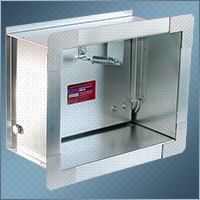 Клапан избыточного давления в противопожарном исполнении КПВ.01 (02;03) КИД — используется для контролируемого сброса давления принятого избыточным в обслуживаемой этим клапаном зоне.Клапан избыточного давления КПВ.01(02;03)КИД изготавливается согласно требованиям СП 7.13130.2013 пункт 8.8.: "...В ограждениях тамбур-шлюзов или лифтовых шахт, к которым непосредственно примыкают защищаемые помещения, должны предусматриваться специально выполненные проемы с установленными в них противопожарными нормально-закрытыми клапанами и регулируемыми жалюзийными решетками. Двери тамбур-шлюзов должны быть сблокированы с приводами клапанов в цикле противохода. Допускается применение клапанов избыточного давления в противопожарном исполнении с требуемыми пределами огнестойкости".Конструкция:
Клапаны КПВ.01 (02;03) КИД выпускаются «стенового» типа с одним присоединительным фланцем и «канального» типа с двумя присоединительными фланцами. Клапаны КПВ.01 (02;03) КИД изготавливаются из оцинкованной стали и только прямоугольного сечения. В корпус клапана КПВ.01 (02;03) КИД встроен пружинный механизм настройки для регулирования давления открытия клапана. Клапаны КПВ.01(02;03)КИД изготавливаются любых размеров с шагом 50мм.
Схема конструкции клапана КПВ.01 (02;03) КИД: 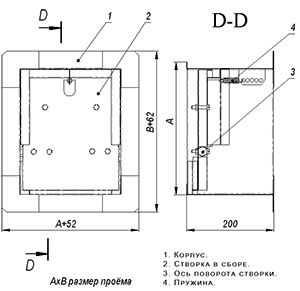 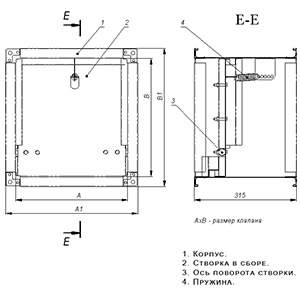 Технические характеристикиТехнические характеристикиНазначение:клапан избыточного давления в противопожарном исполненииИсполнение:общепромышленное и морозостойкоеРабочее давление:20 — 150ПаПространственная ориентация:только вертикальноВид климатического исполнения:УХЛ, категория размещения 2 или 3Предел огнестойкости:EI60; EI90; EI120